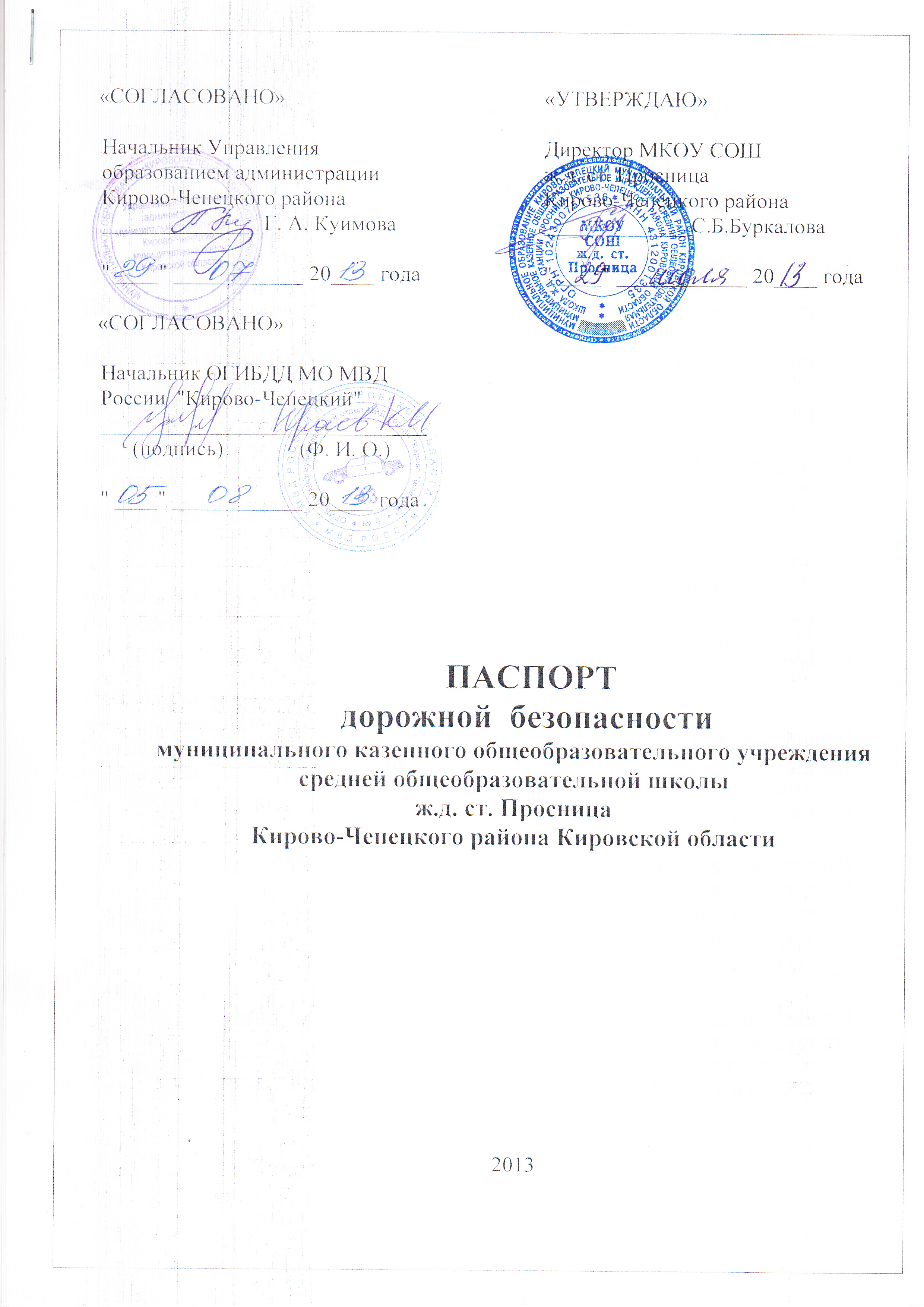 Общие сведенияМуниципальное казенное общеобразовательное учреждение средняя общеобразовательная школа ж.д. ст. Просница Кирово-Чепецкого района Кировской областиТип ОУ  - муниципальное  казенное Юридический адрес ОУ:613000, Кировская область, Кирово-Чепецкий район, ст. Просница, ул. Большевиков, 8аФактический адрес ОУ:613000, Кировская область, Кирово-Чепецкий район, ст. Просница, ул. Большевиков, 8аРуководители ОУ:Директор  школы -  Буркалова Светлана Борисовна, тел./факс - 8(83361) 73-3-38Заместитель директора по учебной работе  - Суворова Любовь Владимировна, тел./факс - 8(83361) 73-3-38 	Ответственные работники муниципального органа   образования    Методист районного методического кабинета -Махнёва Марина Ивановна, тел.8(83361) 4-61-44 Ответственные от   Госавтоинспекции     Инспектор по пропаганде БДД -Кадочникова Ольга Леонидовна, тел. 8(83361)2-50-28;   Государственный инспектор дорожного надзора - Кухаев Сергей Николаевич, тел. 8(83361) 9-21-36.Ответственные работники за мероприятия по профилактикедетского травматизма Заместитель директора по воспитательной работе -Лановая Наталья Вячеславовна, тел./факс - 8(83361) 73-3-38 	Руководитель или ответственный работник дорожно-эксплуатационной организации, осуществляющей  содержание УДСНачальник Просницкого дорожного управления 6Тел. 73-585Руководитель или ответственный работник дорожно-эксплуатационной организации, осуществляющей  содержание ТСОДД	Начальник Просницкого дорожного управления 6 Тел. 73-585Количество учащихся  -  187 человекНаличие уголка по БДД  - имеется,  на 1 этаже.Наличие класса по БДД  - нетНаличие автогородка (площадки) по БДД - нетНаличие автобуса в ОУ  - нетВремя занятий в ОУ:   8.30ч. – 14.15ч. Внеклассные занятия: 16:00-19:00Телефоны оперативных служб:МЧС г.Кирова – 64-45-10 Полиция – 02;  участковый – 73-1-36Скорая помощь – ст.Просница -  73-1-50Дорожно-эксплуатационных организаций, осуществляющих содержание УДС- 73-5-85СодержаниеПлан-схемы ОУ.район расположения ОУ, пути движения транспортных средств и детей (учеников, обучающихся);организация дорожного движения в непосредственной близости от образовательного учреждения с размещением соответствующих технических средств, маршруты движения детей и расположение парковочных мест;пути движения транспортных средств к местам разгрузки/погрузки и рекомендуемых безопасных путей передвижения детей по территории образовательного учреждения.Информация об обеспечении безопасности перевозок детей специальным транспортным средством (автобусом).общие сведения;маршрут движения автобуса до ОУ;безопасное расположение остановки автобуса ОУ.Приложения.I. План-схемы ОУ. План-схема района расположения ОУ, пути движения транспортных средств и учеников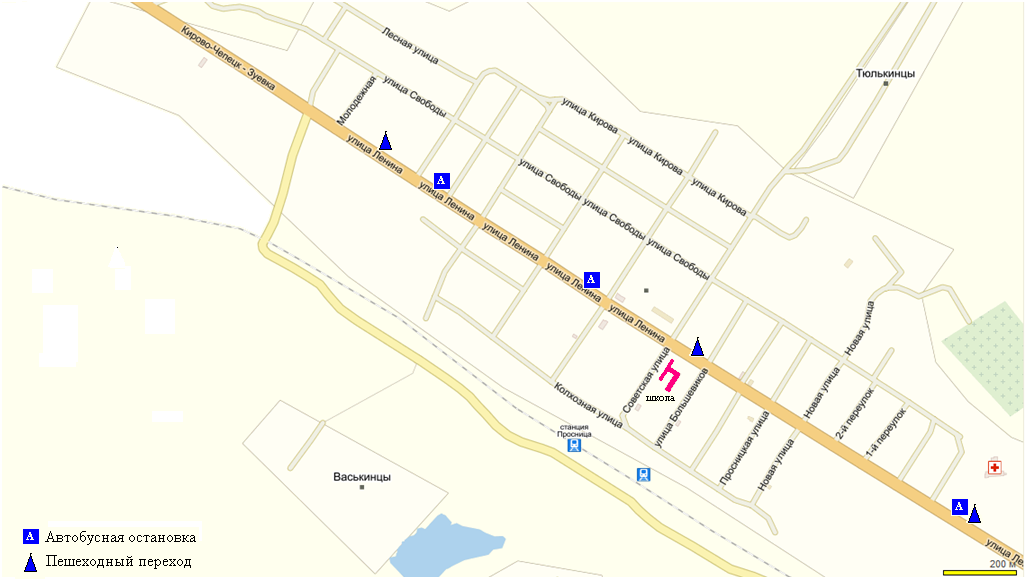 Пути движения транспортных средств к местам разгрузки/погрузки и рекомендуемые пути передвижения детей по территории ОУ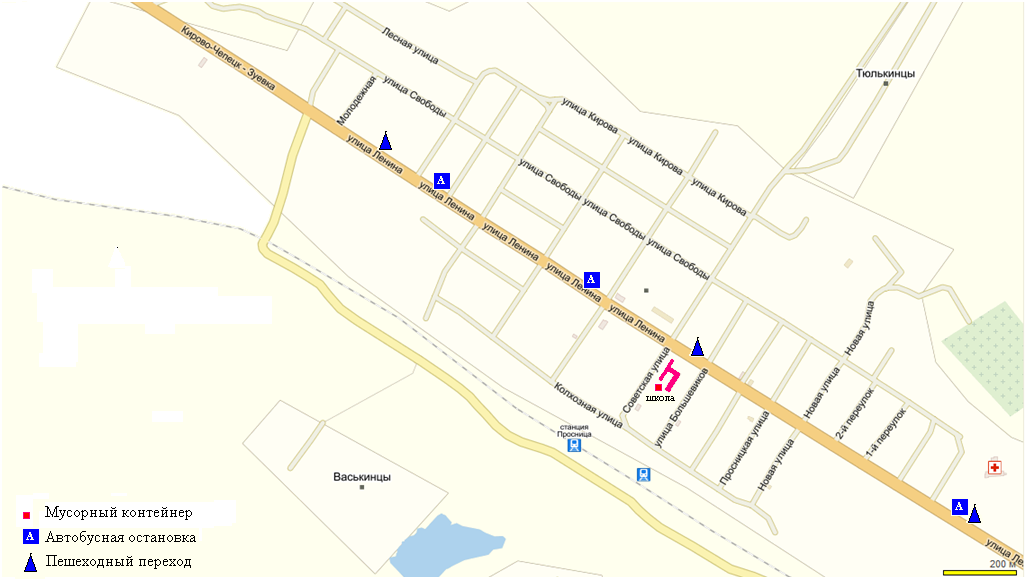 План-схема движения учащихся к учреждениям дополнительного образования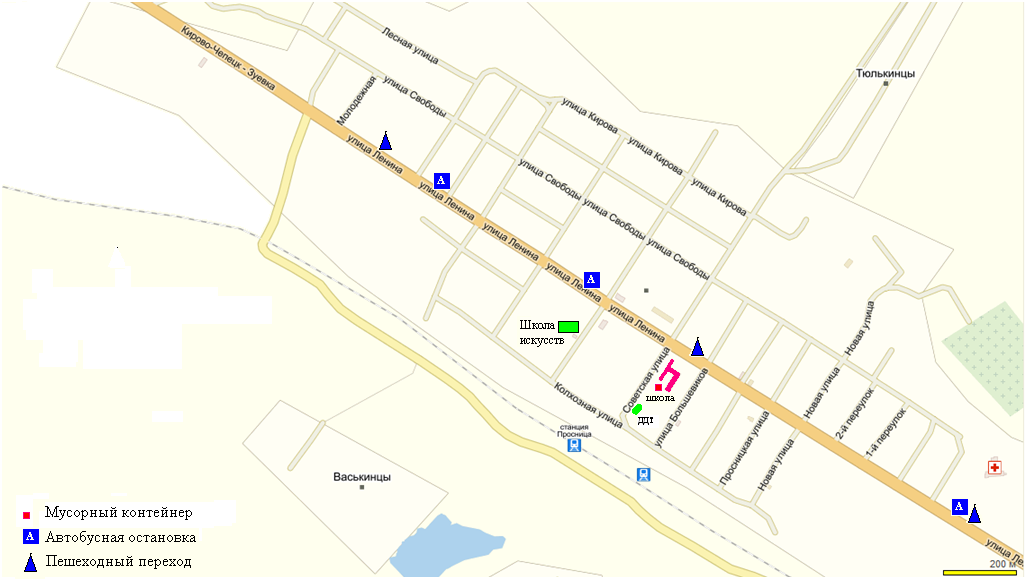 